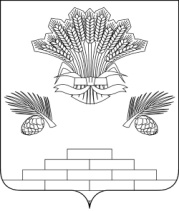 АДМИНИСТРАЦИЯ ЯШКИНСКОГО МУНИЦИПАЛЬНОГО ОКРУГАПОСТАНОВЛЕНИЕот  «23» декабря  2020  № 1348-ппгт  ЯшкиноО внесении изменений в постановление администрации Яшкинского муниципального района от 24.05.2019 №319-п «О создании Консультативного совета по делам национальностей при главе  Яшкинского муниципального района»В соответствии с Федеральным законом от 06.10.2003 № 131-Ф3 «Об общих принципах организации местного самоуправления в Российской Федерации, руководствуясь Уставом Яшкинского муниципального округа, администрация Яшкинского муниципального округа постановляет:        1. Внести изменения в постановление администрации Яшкинского муниципального района от 24.05.2019 № 319-п «О создании Консультативного совета по делам национальностей при главе  Яшкинского муниципального района»:- слова «район», «районный» по тексту постановления изменить на слова «округ», «окружной» в соответствующих падежах.2. Контроль за исполнением постановления возложить на заместителя главы Яшкинского муниципального округа по социальным вопросам Т.Ю.Тиунову.3. Постановление вступает в силу с момента его подписания.        Глава Яшкинского        муниципального округа			                    Е.М.Курапов